HOE?WANNEER?WAAR?WIE?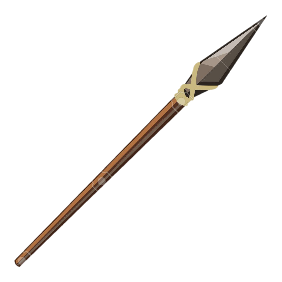 Speer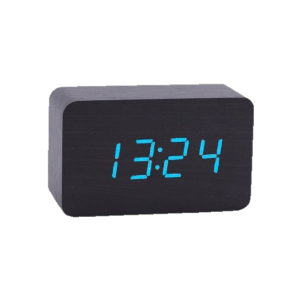 13u. 24min.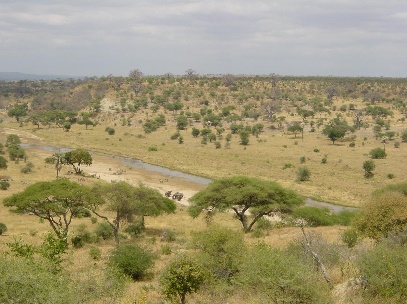 Savanne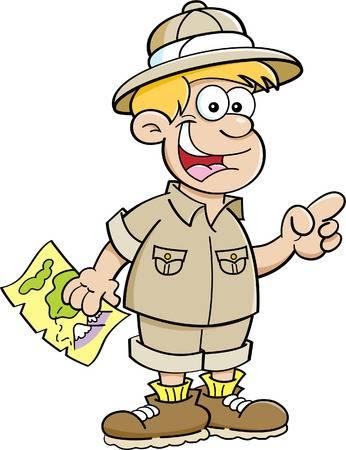 Safari Gids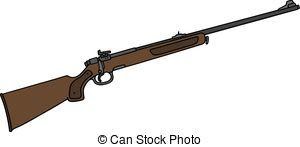 Jachtgeweer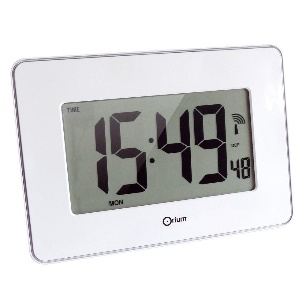 15u. 49min.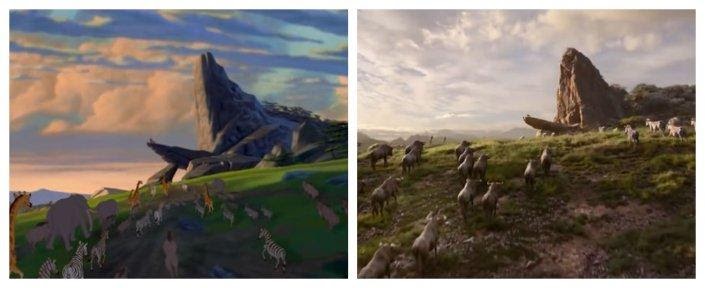 Leeuwenkoning-rots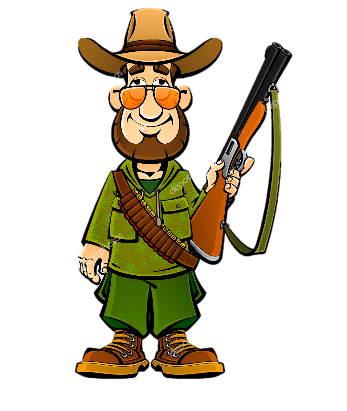 Jager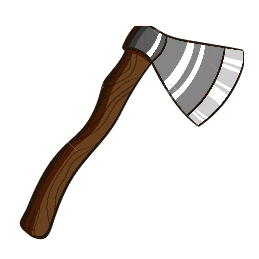 Bijl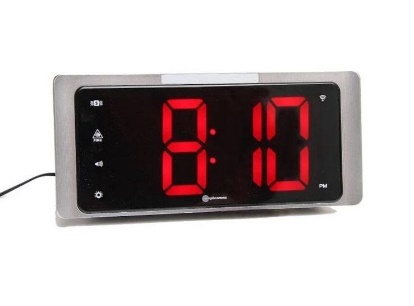 8u. 10min.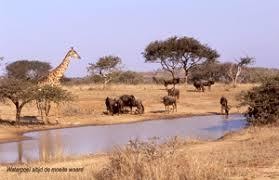 Waterpoel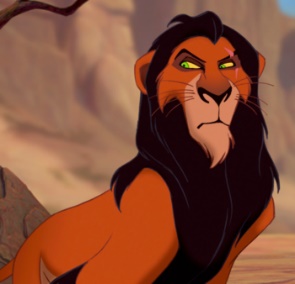 Scar